西华大学新版教务系统选课操作指南友情提示：若各截图中注释信息看不清楚，请调整页面显示比列自主选课主界面各部分用途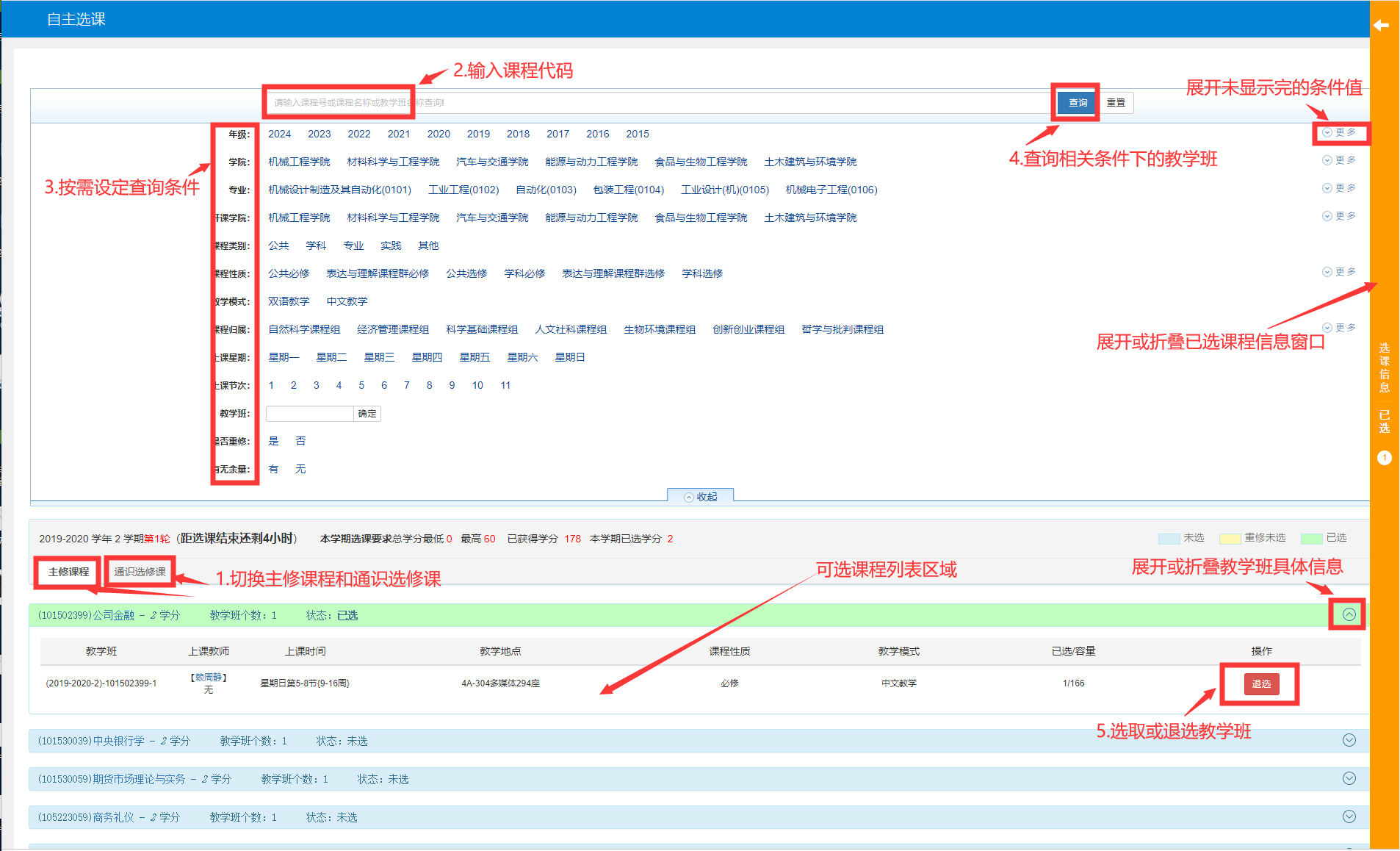 选课时，课程类别划分为通识选修课和主修课程两类。其中2015级-2018级公共教育核心课以及公共教育选修课、2019级通识类课程统称为通识选修课，其他课程统称为主修课程。本专业主修课程选课此类选课在第一轮选课进行，在第二轮选课还可对本专业所选课程进行局部调整。但因第二轮选课本专业选课不太便捷，建议大家尽量在第一轮选课时完成本专业选课。第一步 点击选课--自主选课，进入自主选课主界面第二步 选中主修课程标签，点击一键选主修课程，按推荐课表快速选课，再点击右侧橘色区域查看已选课程信息。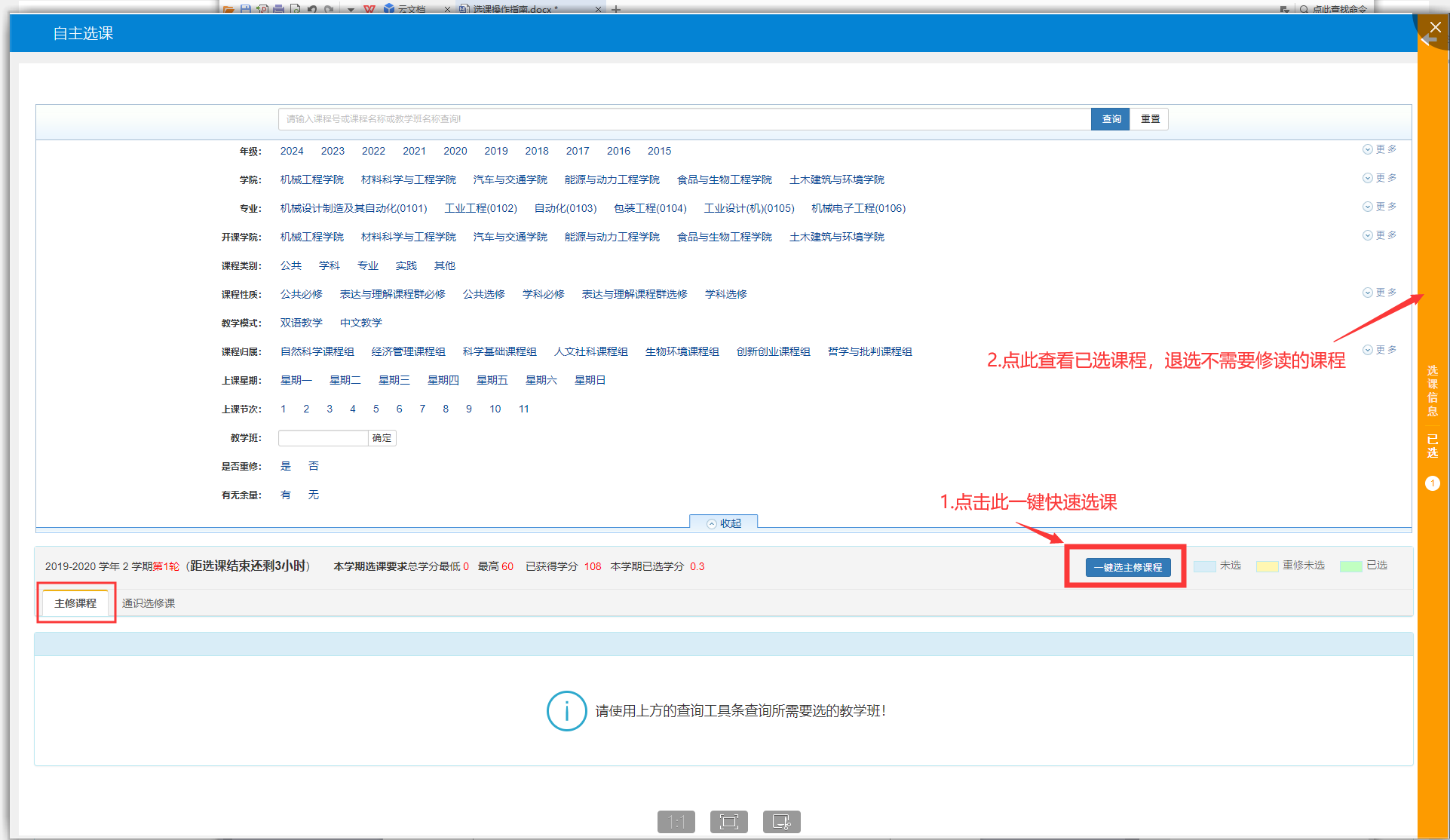 注意：上课时间冲突的课程、容量已满的课程不会选上，需要自己逐条补选。        个人不需要修读的课程需要自己逐条退选。第三步 退选不需要修读的课程，补选未选上的课程，还可调整已选上的课程的教学班。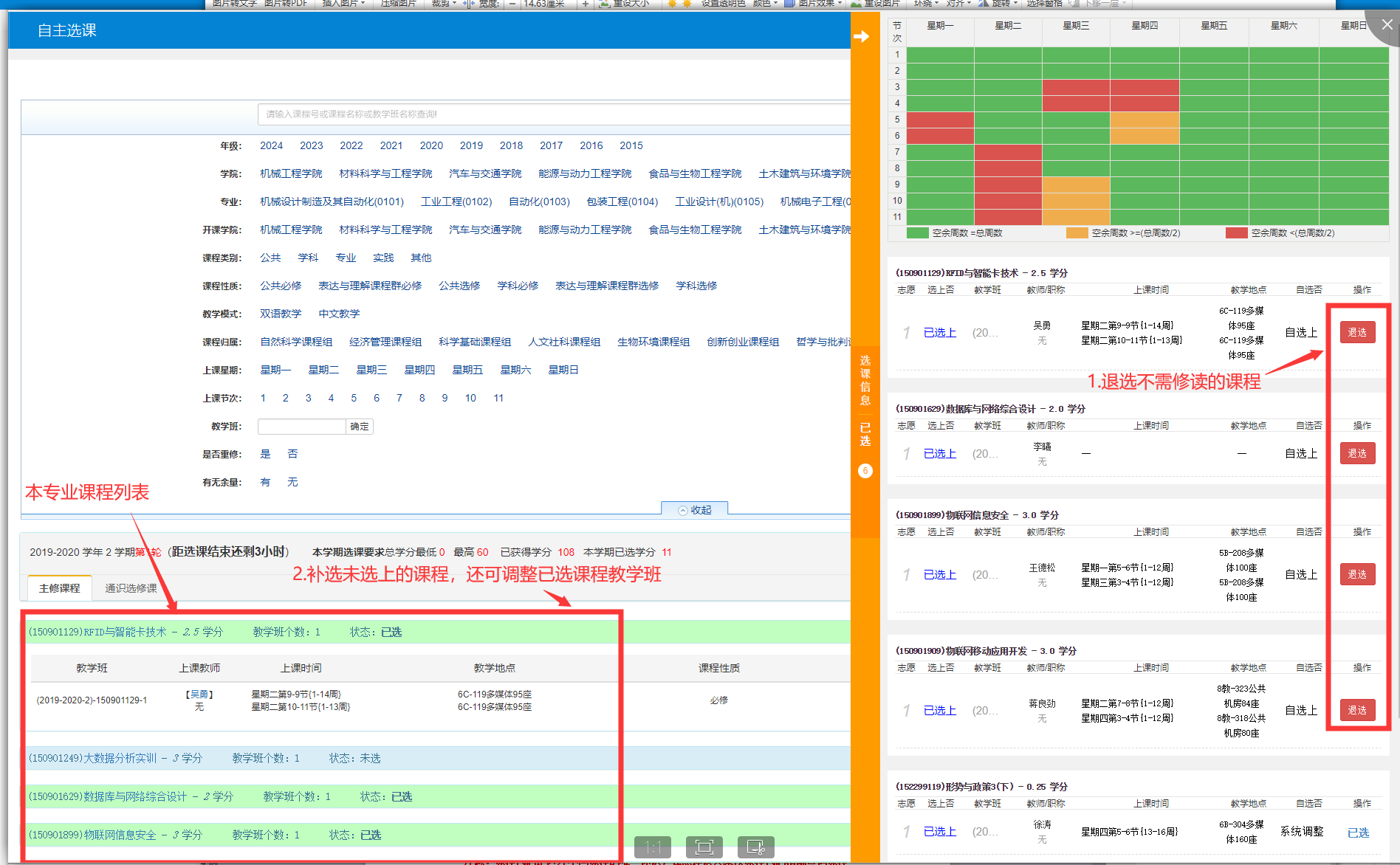 注意：若需在第二轮选课时对本专业课程进行调整，可以有两种方式。第一种通过课程代码查询具体课程进行调整；第二种方式组合年级、学院、专业等条件筛选本专业课程进行调整。首次选学跨专业年级主修课程选课、已通过的主修课程重复学习选课此类选课在第二轮选课时通过自主选课的主修课程选取。第一步 点击选课--自主选课，进入自主选课主界面第二步 点击主修课程标签，输入课程代码，查询相关教学班，选取所需教学班注意：课程代码是区分不同课程的唯一标识，且因课程繁多，强烈建议大家该类选课按课程代码精确查询课程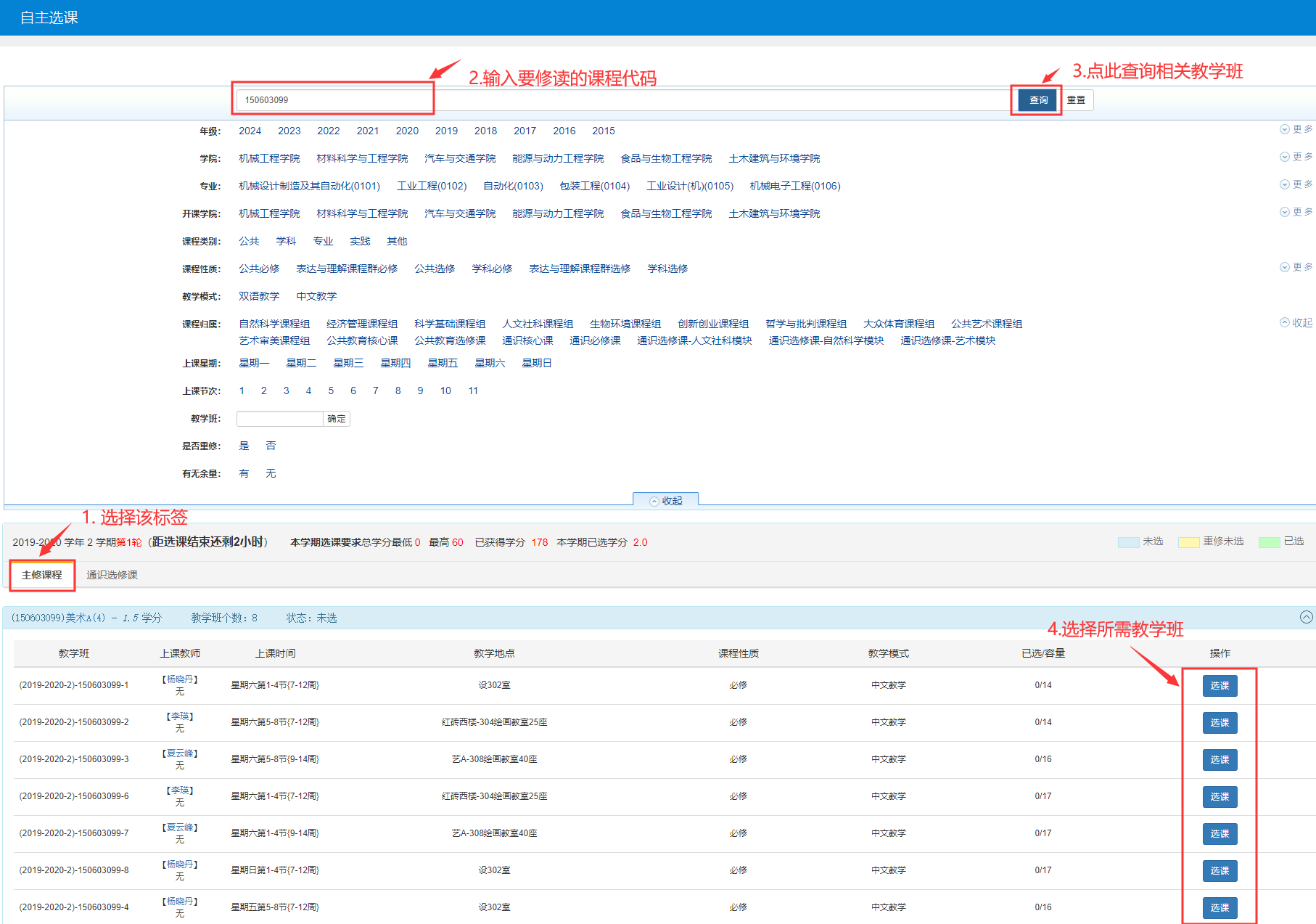 通识选修课选课（含已通过的通识选修课重复学习选课）2015级-2018级公共教育核心课以及公共教育选修课（不含网络课程）、2019级通识类课程均通过自主选课中的通识选修课选取。此类选课在第二轮进行。网络课程选课另行通知。点击通识选修课标签，选择课程归属，点击查询，查询该课程组下所有课程；或输入课程代码点击查询，精确查询指定课程，选取相应教学班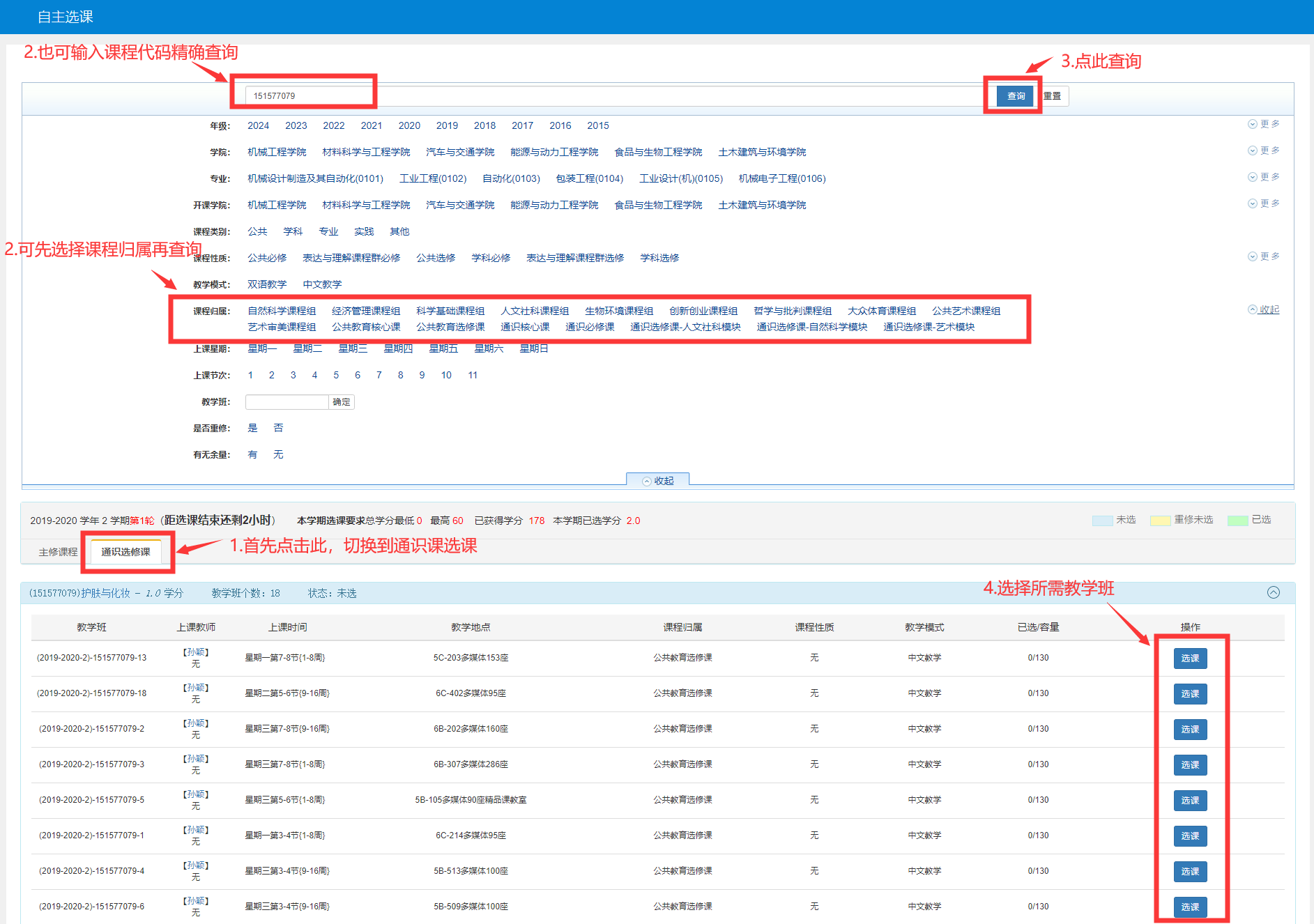 未通过课程跟班重修选课   此类选课通过重修报名选取，在第二轮选课时进行。第一步 点击报名申请--重修报名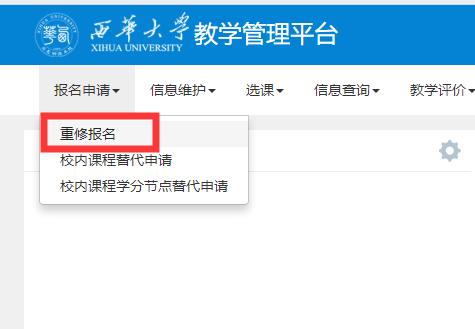 第二步 在跟班重修课程列表中选取要报的教学班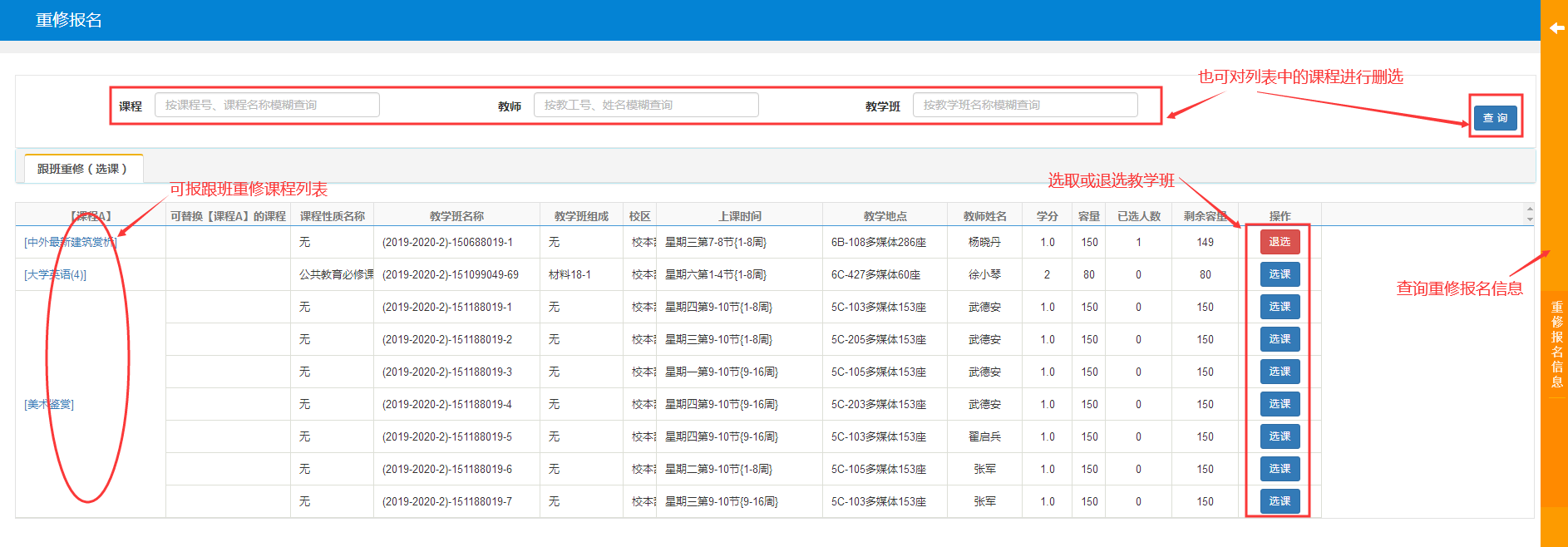 